 Pavol Jozef Šafárik University in Košice, Faculty of Medicine hereby confirms that ............................................................................ birthed in ........................................... is a student of the 1st year of PhD studies at UPJŠ in Košice, Faculty of Medicine in the academic year 20.. / 20... At the same time, we confirm that the daily*/external * study he*/she* attends starts from 1. 9. 20.. and it takes 4 years. The expected date of completion of the study appointed is 31. 8. 20... The appointed enrolled on ………..……..In Košice on .............................. 				……………………………………Department of Science and Research*strike out what does not correctPavol Jozef Šafárik University in Košice, Faculty of Medicine hereby confirms that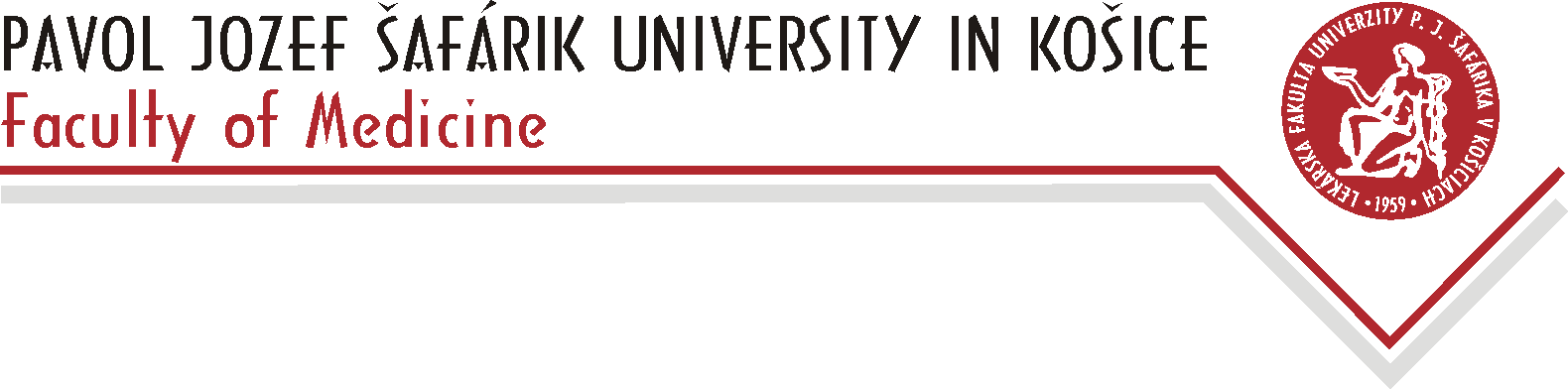 ............................................................................ birthed in ........................................... is a student of the 1st year of PhD studies at UPJŠ in Košice, Faculty of Medicine in the academic year 20.. / 20... At the same time, we confirm that the daily*/external* study he*/she* attends starts from 1. 9. 20... and it takes 4 years. The expected date of completion of the study appointed is 31. 8. 20... The appointed enrolled on ………..……..In Košice on .............................. 				……………………………………Department of Science and Research*strike out what does not correct